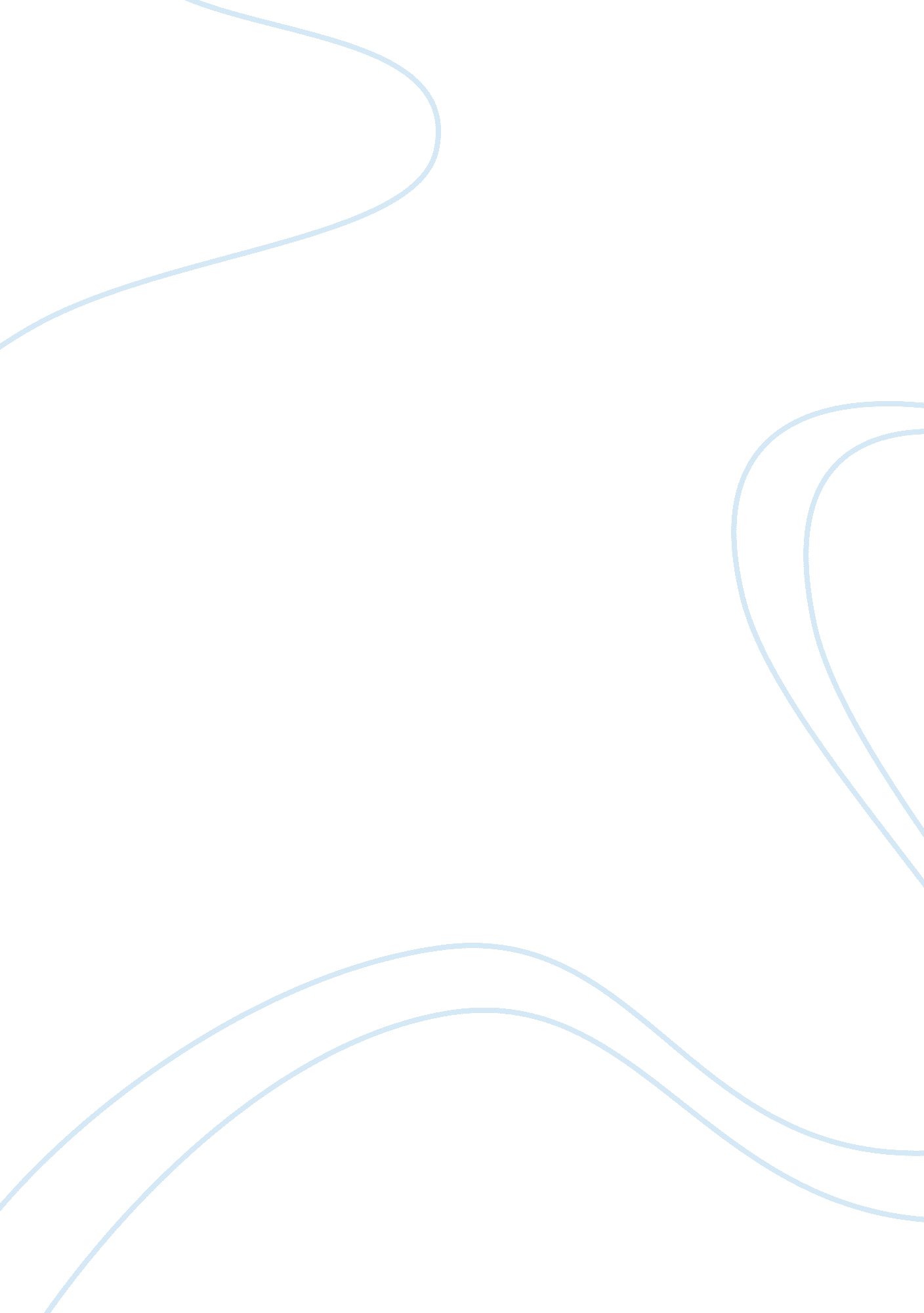 Paired sample t-test - statistics solutionsSociology, Communication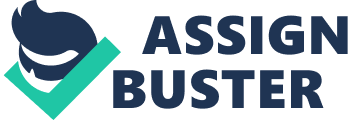 Paired t test is a statistical procedure used to determine whether the mean difference between two sets of observations is zero. This method is used mostly to compare the mean differences when the observations are obtained in pairs and are thus dependent on each other. For example, the weight before and after an intervention on a subject. Like other statistical procedures, the paired sample t- test also has competing hypothesis such the null hypothesis and the alternative hypothesis. The null hypothesis assumes that the mean difference between the paired samples is zero. In this model, all observable differences are explained by random variation. The alternative hypothesis assumes that the true mean difference between the paired samples is not zero. The alternative hypothesis can take different forms depending on the outcome. If the direction of difference does not matter, a two-tailed hypothesis is used. Otherwise, a left-tailed or Right-tailed hypothesis can be used to increase the power of the test. The null hypothesis remains the same for each of the alternative hypothesis. Examples and applications of Paired T-Test in different research papers Finance Financial failure forecast utilizing productivity as an indicator: Financial failure prediction is very important for decision making of managers, Investors and shareholders. Financial failure prediction models, various financial ratios are usually selected as prediction variables, which implicates that these Experimental results of three main financial failure prediction models, i. e., multiple discriminant approach (MDA), logistic corporate financial failure prediction is of critical function of efficiency as a predictor for failure prediction. Can monetary proportions identify false budgetary detailing: False budgetary revealing involves grave social and monetary concern. These outcomes give observational confirmation of the constrained capacity of money related proportions to distinguish or potentially foresee deceitful budgetary revealing. This is an exploratory investigation to decide whether monetary proportions of deceitful organizations vary from those of non-false organizations. Utilizing discriminant investigation, misclassifications for misrepresentation firms ran from 58 percent to 98 percent. Generally, 16 proportions were observed to be critical. This examination utilizes matched t-test for dissecting proportions of false organizations with those of non-fake ones. Relationships among Credit Counseling Clients’ Financial Wellbeing, Financial Behaviors, Financial Stressor Events, and Health: Paired t-test investigation was utilized to discover any progressions in money related practices, budgetary stressor occasions, monetary prosperity, and wellbeing scores from the main information gathering to the second. A different matched t-test was conducted for the active and inactive groups and 170 cases were incorporated into the data analysis because of missing information. The consequences of the combined t-test from the dynamic gathering demonstrated critical changes in money related factors and wellbeing scores from the principal information accumulation and the second. Dynamic customers announced enhanced budgetary practices, less monetary stressor occasions, more elevated amounts of money related prosperity, and enhanced wellbeing. Not at all like the case for the dynamic customers, there were no critical changes in wellbeing among inert people. Dynamic customers likewise encountered a more noteworthy drop in the occurrence of money related stressor occasions. Human Resources An in-depth analysis of employee commitment and human asset approaches and policies: The examination inspects the responsibilities of associations regarding Human Resources arrangements. Matched t test was utilized to check how duty level of workers is influenced by the HR arrangements. Different responsibility parameters were inspected over some undefined time frame and the investigation was led how demeanor and conduct of representative’s changes over some undefined time frame. One of the essential finding was that human asset arrangements might not have the coveted impact on responsibility levels. Consideration should be given to singular needs and qualities in considering which arrangements may impact representatives’ dedication. Relationship between Business Internship and career Success: To comprehend the connection between early vocation achievement and past investment in an undergrad Internship program. To comprehend the adequacy of the temporary position programs and their job in future prospects. Existing investigations have recommended that profession ability readiness is the most sensible road to survey one’s learning. Estimation of inborn and extraneous achievement is essential for catching the impacts of incremental learning credited to the temporary job involvement. Marketing Impact of E- Marketing on hotel promotions: To assess the impact of E-Marketing on the performance of eateries. To see how web marketing can affect the working execution of the tourist inns. The site promoting can possibly give particular incentive to the inns. These originate from the offering of data on the web, the likelihood of setting up interchanges and trade of data and the leading of exchanges on the web. The quick appropriation of Internet promoting by lodgings has yielded bunch investigations of friendliness Internet reception and its effect on inn activity. The site promoting is especially valuable for managing elusive nature of the lodging administration, and to pick up an upper hand. Understanding customer problems and concerns from online feedback and reviews: The most effective method to think about client concerns and issues from their online item audits. Seeing how to use information to get valuable data to take care of client issues. By taking focal points of the quick improvement of data innovation, fabricating firms can gather client data in a huge scale with a specific end goal to give key and in addition specialized help to their item outline and advancement and showcasing and deals activities. An average application focused on client data is client relationship administration (CRM). It is frequently seen as the way toward building a nitty gritty database of client data and communications, demonstrating client practices and inclinations in view of such a database, transforming the forecasts and experiences into promoting and deals crusades, and in the long run intending to accomplish the key objectives of recognizing, drawing in and holding clients. Detecting user interests from Web browsing behavior: Finding client interests from web browsing patterns and conduct. Step by step instructions to make customized content utilizing the above information for the different administrations accessible on the web. The quick extension of the web alongside the web advancements has changed the idea of numerous organizations. The vast measure of information gathered utilizing data frameworks have improved organizations comprehend clients’ needs and needs and rolled out fitting improvements to their product offerings. Utilizing the data the organizations can make redid client profiles and suggest individual administrations in view of those profiles. A similar idea can be reached out to varied products offered by organizations over the web. Operations SCOlog: A logic-based approach to analzsing supply chain operation dynamicsSC operation dynamics, named SCOlog. SC operation is modeled in a declarative fashion and it is simulated following rule-based execution semantics. This approach facilitates the automated explanation of simulated SC operational behaviors and performance. The automated explanation support provided by SCOlog is found to improve the understanding of the domain for non-SCM experts. Furthermore, SCOlog allows for maintainability and reusability. Paired t-test was performed to evaluate the research claims with the use of empirical and analytical methods. Using this, it was concluded that the improvement of correctness of explanations on SC operation dynamics when the explanation system was previously used is significantly bigger compared to the case where it was not previously used. Database as an Enabler for E-business: E-business causes rise in database technology implementation. The growth in e-commerce and enterprise portals requires manufacturers to deliver real time data on product design, cost information and product tracking. Various industries were analyzed based on that it was found that database application is growing quickly among the SMI manufacturers. Overall, the results show that database technology has received overwhelming acceptance by the industries. Paired t-test was used which affirmed that manufacturers perceive database technology as important in promoting their e-business operations. Limitations of paired t-test The paired t-test can be applied only on normally distributed data. Both the groups must have pretty much the same standard deviation for paired t-test to work. Data used for comparing mean must be indistinguishable or comparable in various conditions. Alternative Theories On the off chance that the paired differences to be investigated by a two-sample paired t-test originate from a populace whose dissemination doesn’t follow normality assumptions, or anomalies are available, at that point the t test on the first information may give deluding results, or may not be the most great test accessible. In such cases, using a nonparametric test may give a superior investigation. Wilcoxon two sample test Wilcoxon Test is the non-parametric test that looks at two combined groups. It ascertains the differences between each arrangement of sets and investigations the distinctions. This test can be utilized to test the null hypothesis, where two populaces have the same continuous distribution. The supposition one needs to make while utilizing this test is that the data are from a similar populace and is paired, the data can be estimated on one interval scale, and the data was picked arbitrarily and independently. Two-sample paired sign test This test is utilized to test the null hypothesis that the likelihood of a random variable from the population of paired differences being over the predetermined values is equivalent to the probability of a random value being below the specific value. 